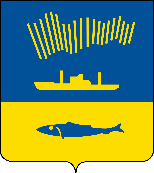 АДМИНИСТРАЦИЯ ГОРОДА МУРМАНСКАП О С Т А Н О В Л Е Н И Е                                                                                                                       № В соответствии со ст. 78 Бюджетного кодекса Российской Федерации, постановлением Правительства Российской Федерации от 18.09.2020 № 1492 «Об общих требованиях к нормативным правовым актам, муниципальным правовым актам, регулирующим предоставление субсидий, в том числе грантов в форме субсидий, юридическим лицам, индивидуальным предпринимателям, а также физическим лицам - производителям товаров, работ, услуг, и о признании утратившими силу некоторых актов Правительства Российской Федерации и отдельных положений некоторых актов Правительства Российской Федерации», Уставом муниципального образования город Мурманск, решением Совета депутатов города Мурманска от 24.12.2020 № 18-233 «О бюджете муниципального образования город Мурманск на 2021 год и на плановый период 2022 и 2023 годов» п о с т а н о в л я ю: 1. Утвердить порядок предоставления субсидии из бюджета муниципального образования город Мурманск акционерному обществу «Мурманоблгаз» на возмещение части затрат некомпенсируемых из иных источников  (далее - Субсидия) согласно приложению к настоящему постановлению.2. Определить комитет по жилищной политике администрации города Мурманска (Червинко А.Ю.) органом, уполномоченным осуществлять предоставление Субсидии.3. Управлению финансов администрации города Мурманска                       (Умушкина О.В.) обеспечить финансирование Субсидии в пределах лимитов бюджетных обязательств, предусмотренных комитету по жилищной политике администрации города Мурманска на указанные цели в соответствующем финансовом году.4.  Отделу информационно-технического обеспечения и защиты информации администрации города Мурманска (Кузьмин А.Н.) разместить настоящее постановление с приложением на официальном сайте администрации города Мурманска в сети Интернет.5. Редакции газеты «Вечерний Мурманск» (Хабаров В.А.) опубликовать настоящее постановление с приложением. 6.   Настоящее постановление вступает в силу со дня официального опубликования.7.  Контроль за выполнением настоящего постановления возложить на первого заместителя главы администрации города Мурманска Доцник В.А.Временно исполняющий полномочия главы администрациигорода Мурманска                                                                                     В.А. Доцник